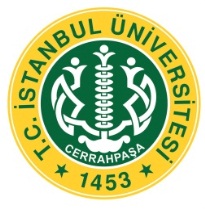 İÜCFarabi Değişim Programı KoordinatörlüğüÖğrenci Kontenjan Talep Formu        Meslek Yüksekokulu öğrencileri için; Gönderme ve kabul sayıları yazılarak Yönetim Kurulu Kararı alınmalıdır.      *Kabul etme ve gönderme süresi Güz+Bahar şeklinde olacaktır.       Detaylı Bilgi almak için;     Farabi Değişim Programı Koordinatörlüğü  (0212) 473 70 70       İlgili Birim Yöneticisi ( Müdür, Müdür Yardımcısı )                                                                                                                                                                                                          SOSYAL BİLİMLER MESLEK YÜKSEKOKULU (2019-2020 AKADEMİK YILI)                                 SOSYAL BİLİMLER MESLEK YÜKSEKOKULU (2019-2020 AKADEMİK YILI)                                 SOSYAL BİLİMLER MESLEK YÜKSEKOKULU (2019-2020 AKADEMİK YILI)                                 SOSYAL BİLİMLER MESLEK YÜKSEKOKULU (2019-2020 AKADEMİK YILI)                                 SOSYAL BİLİMLER MESLEK YÜKSEKOKULU (2019-2020 AKADEMİK YILI)                                 SOSYAL BİLİMLER MESLEK YÜKSEKOKULU (2019-2020 AKADEMİK YILI)                                 SOSYAL BİLİMLER MESLEK YÜKSEKOKULU (2019-2020 AKADEMİK YILI)                                 SOSYAL BİLİMLER MESLEK YÜKSEKOKULU (2019-2020 AKADEMİK YILI)                                 SOSYAL BİLİMLER MESLEK YÜKSEKOKULU (2019-2020 AKADEMİK YILI)Bölüm Adı2. SINIF2. SINIFKabul etme ve Gönderme Süresi*Bölüm AdıGÖNDERMEKABUL ETMEKabul etme ve Gönderme Süresi*BANKACILIK VE SİGORTACILIKGÜZ+BAHARDIŞ TİCARETGÜZ+BAHAREMLAK VE EMLAK YÖNETİMİGÜZ+BAHARİŞLETME YÖNETİMİGÜZ+BAHARMUHASEBE VE VERGİ UYGULAMALARIGÜZ+BAHARPAZARLAMAGÜZ+BAHARTURİZM VE OTEL İŞLETMECİLİĞİGÜZ+BAHARİlgili Birim YöneticisiGözden Geçiren/KontrolFarabi Ofis KoordinatörüOnaylayanFarabi Kurum KoordinatörüProf.Dr.Tania MARUR